SACRED HEART CHURCH120 Carawatha Street VillawoodTelephone:  (02) 9724-3522      Fax:  (02) 9724-6406Administrator:	Fr Greg McGregorAssistant Priest:	Fr Thomas AlukkaSUNDAY MASSES:	Saturday Vigil: 6.00pm,  Sunday: 9.00amWEEKDAY MASSES:	Monday through Saturday – 8:00amCONFESSIONS:		Saturday 5:00pm to 5:45pmSUNDAY, 6TH MAY 2018: SIXTH SUNDAY OF EASTER - YEAR BENTRANCE ANTIPHON:		Proclaim a joyful sound and let it be heard; proclaim to the ends ofthe earth: The Lord has freed his people, alleluia.RESPONSORIAL PSALM:		The Lord has revealed to the nations his saving power.GOSPEL ACCLAMATION:	Alleluia, alleluia!All who love me will keep my words, and my Father will love them and we will come to them.Alleluia!COMMUNION ANTIPHON:	If you love me, keep my commandments, says the Lord, and I will ask the Father and he will send you another Paraclete, to abide with you for ever, alleluia.WEEKDAY MASSES:Monday	Week 6 of Easter, Mass 8:00amTuesday	Week 6 of Easter, Mass 8:00amWednesday	Week 6 of Easter, Mass 8:00amThursday	Week 6 of Easter, Mass 8:00amFriday	Week 6 of Easter, Mass 8:00amSaturday	Week 6 of Easter, Mass 6:00pm Sunday	Week 6 of Easter, Mass 9:00amPlease note there will be no Thursday evening mass. Mass on Thursday will be celebrated at 8:00am.DECEASED:  	Patricia Denton, Ethel Pollard, Mary Spaccavento, Fr Kevin Spillane, Fr Bill Davis, Rita Schapiz, Roy Killian, Norma Denton, Erin ChapmanTotal of both collections last Sunday:	   $451.45Sacred Heart Primary School Villawood – Enrolments are now being accepted for classes K-6 for 2019.  Phone the school on (02) 9727-4149.CATHOLIC WEEKLY  -  PULPIT POINTS 6TH MAY 2018• Searching for God in the Stars• Movement re-opens the NSW office• Archbishop Fisher: Lest we forget• Good moral values embedded in Avengers• Movie Review: Little Alfie Evans“SPIRIT FILLED” PENTECOST DAY RETREATEncounter the Holy Spirit,  through a guided silent retreat given by the Verbum Dei Female Missionaries:   Saturday,  May 12 (9.30am to 3.30pm). Cost $50. For more information contact Kylie  0403453620 or verbumdeisdyney@gmail.com  BISHOP VINCENT LONGYou are invited to hear Bishop Vincent Long , an ardent supporter of Pope Francis, speaking about “the New Dawn of the Church” at ‘Winbourne’, the Edmund Rice Retreat and Conference Centre, 1315 Mulgoa Road, Mulgoa 11.00 am to 1.00 pm on Saturday 16th June 2018. Entry by donation. Registration 10.00 am. For further information contact Dennis Farrar 0425209840. Organised by the Passionist Family Group Movement.JOIN POPE FRANCIS IN PANAMA FOR THE 34TH WORLD YOUTH DAY IN JANUARY 2019Sydney Catholic Youth are inviting you on the pilgrimage of a lifetime to Panama where you will celebrate Mass with Pope Francis and millions of young Catholics from around the world.Archbishop Anthony Fisher OP will lead the Sydney pilgrimage departing on 15 January 2019 which will travel from Sydney to Washington DC, then to WYD Panama with the optional extension to travel to Mexico City.  Register your interest and find out more by visiting the website www.sydneycatholicyouth.org.wydCATHOLICCARE SYDNEYDo you have time to help people in your community?We need volunteers to provide much needed companionship to elderly people who feel lonely and isolated in South West and Inner West Sydney.  If you have time to spend with someone who would truly appreciate it, please call CatholicCare Sydney on 13 18 19 and become a volunteer today.Be a volunteer OUT THERE

Communities in Myanmar, PNG, Samoa, Timor Leste, Kiribati and Kenya seek volunteers to mentor locals and build capacity. Palms volunteers don’t do quick fixes, but immerse themselves in overseas communities for long-term skill exchange.
If you have teaching, medical, business, admin or trade skills, share them with our global family!  

Come to a Palms Info Session in Parramatta or the City: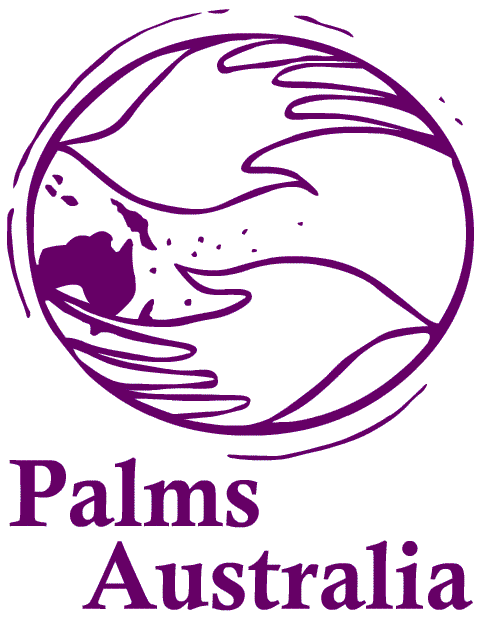 Go to  www.palms.org.au/volunteer or Contact Palms on 02 9560 5333Saturday 26 May 9am 
St Patrick’s Cathedral Hall
1 Marist Place, PARRAMATTA
(car entry via Victoria Road)Thursday 31 May 5:45pm
St Peter Julian’s Church
432 Sussex Street, Haymarket
SYDNEY